Приложение к Основнойобразовательной программе сред-него общего образования на 2019-2023 годы, утв. приказом № 59/2 от29 августа 2019 г.Оценочные средстваФизика (углубленный уровень)Входная диагностическая работаНазначение диагностической работыДиагностическая работа проводится с целью определения уровня подготовки учащихся 10 классов с углубленным изуче-нием курса физики и выявления элементов содержания, вызыва-ющих наибольшие затруднения.Документы, определяющие содержание и характеристики диагностической работы Содержание и основные характеристики диагностической ра-боты определяются на основе следующих документов:– Федеральный государственный образовательный стандарт ос-новного общего образования (приказ Минобрнауки России от 17.12.2010 № 1897).– Примерная основная образовательная программа основного общего образования (одобрена решением Федерального учебно-методического объединения по общему образованию (протокол от 08.04.2015 № 1/15)).– О сертификации качества педагогических тестовых материа-лов (приказ Минобразования России от 17.04.2000 № 1122).Время выполнения работыНа выполнение работы отводится 90 минут.Содержание и структура диагностической работыКаждый вариант диагностической работы состоит из 18 заданий: 11 заданий с кратким ответом, 2 заданий с выбором ответа, 5 за-даний с развёрнутым ответом. Содержание диагностической ра-боты охватывает учебный материал курса физики основного об-щего образования.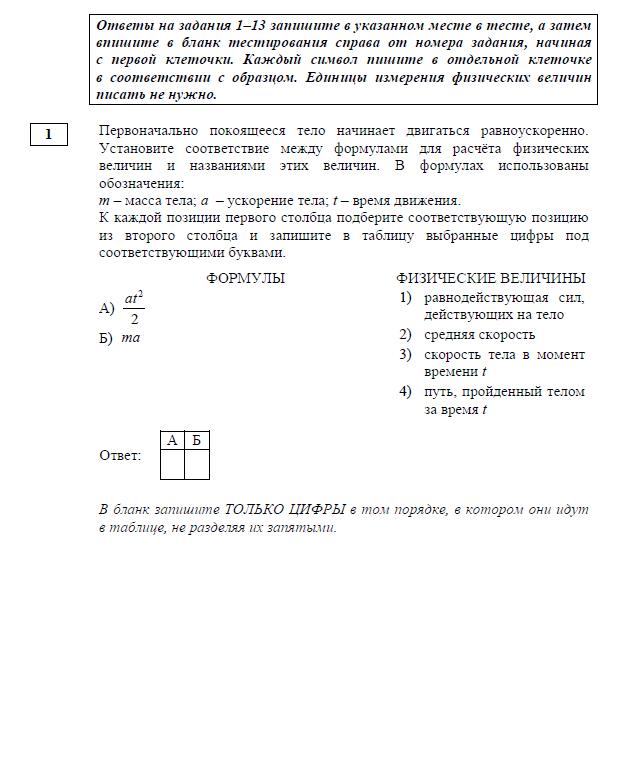 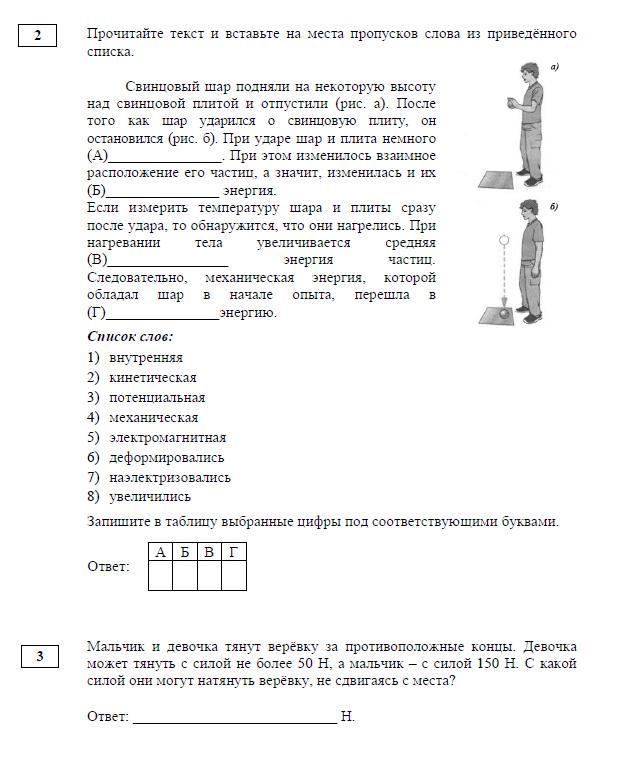 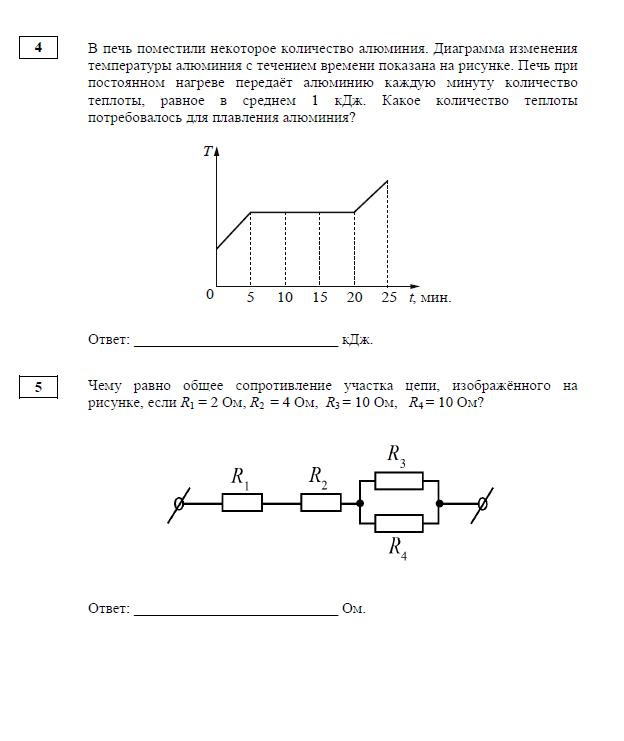 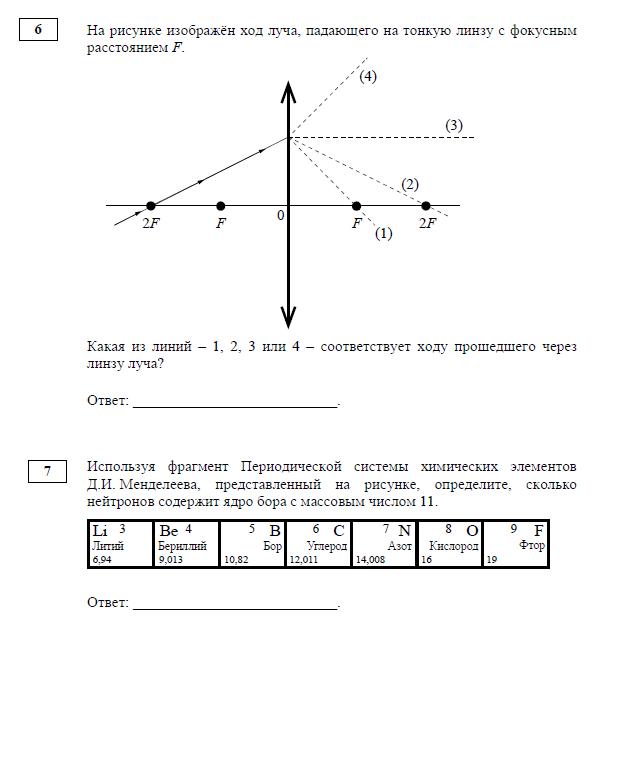 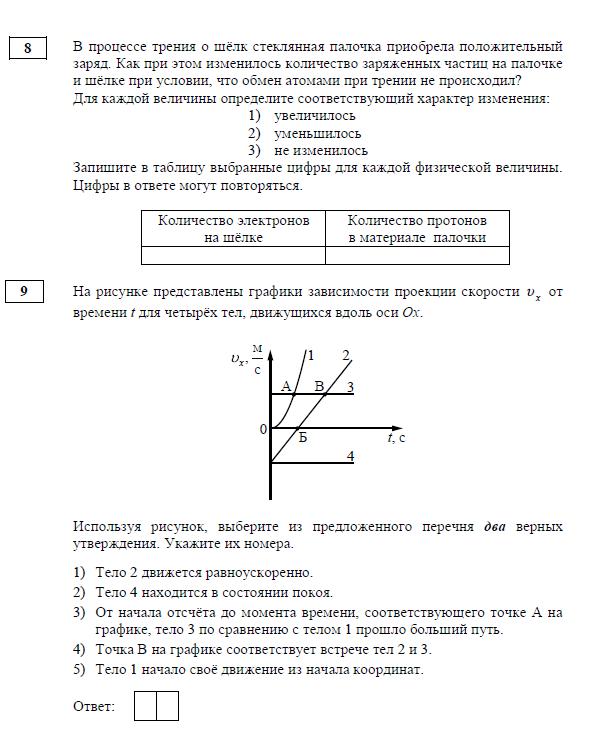 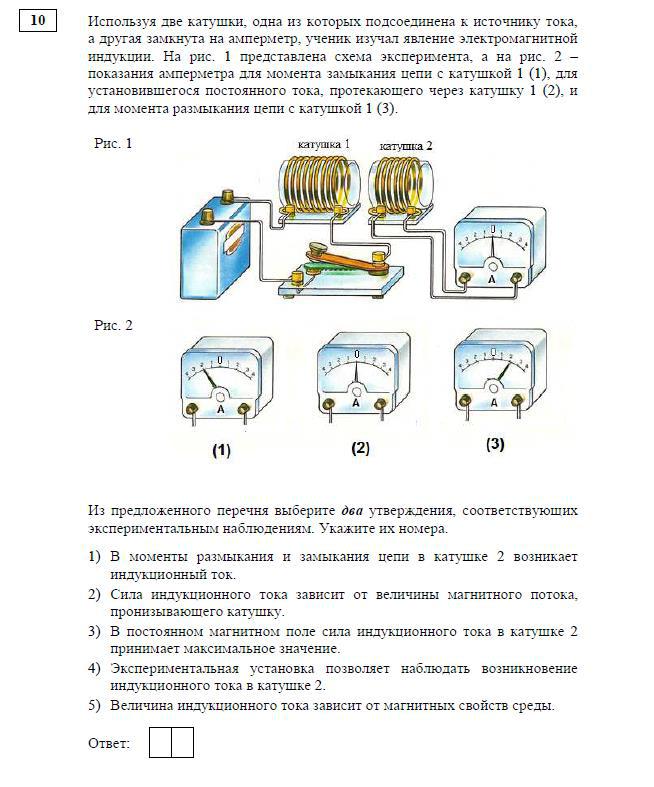 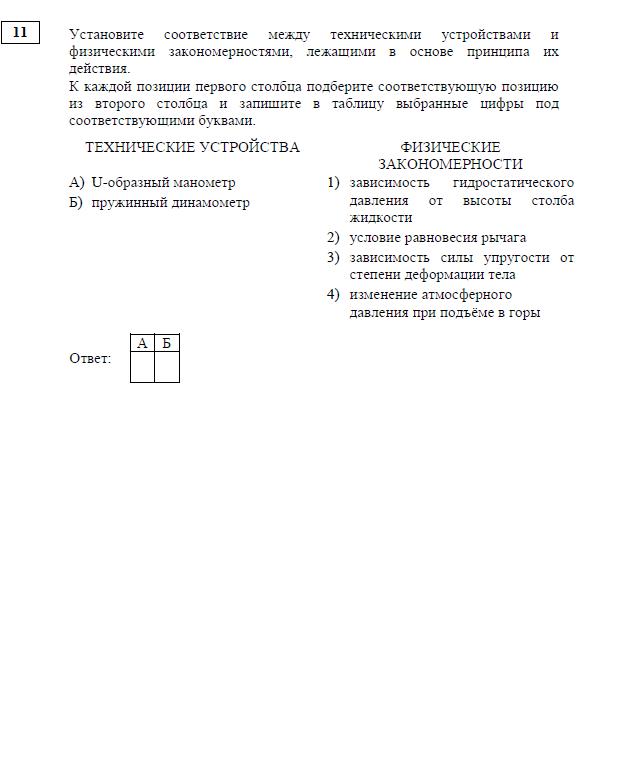 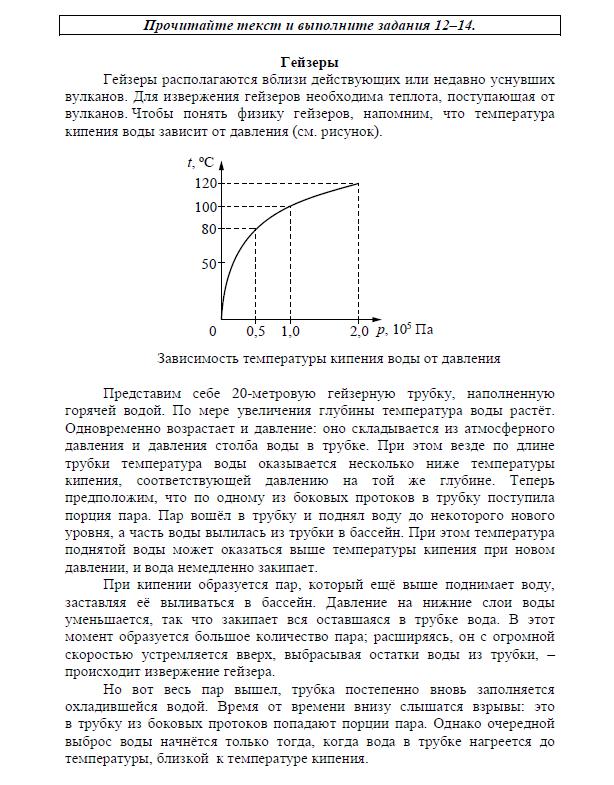 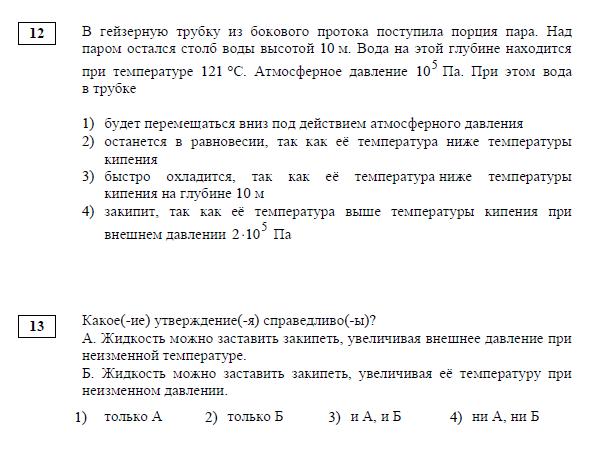 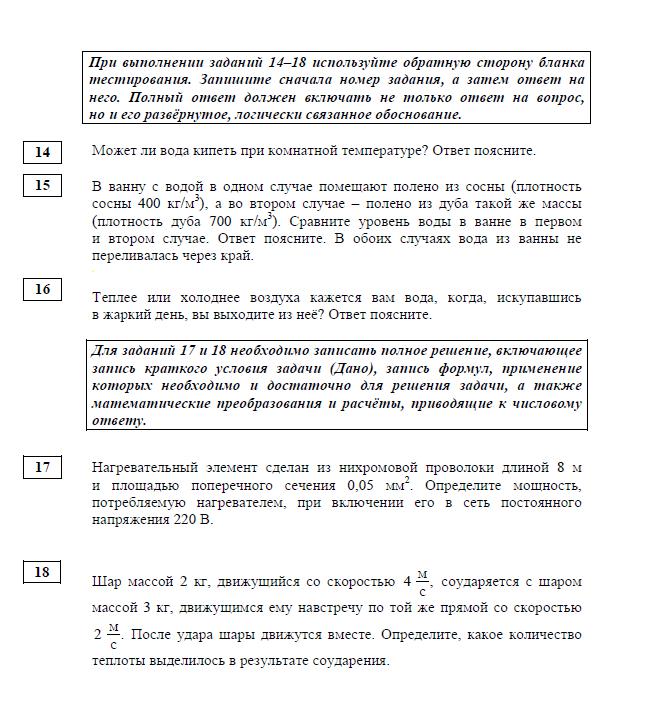 Промежуточная диагностическая работа.Назначение диагностической работы Диагностическая работа проводится с целью определенияуровня усвоения учащимися содержания курса физики 1- го полугодиякласса.Документы, определяющие содержание диагностической работы Содержание и основные характеристики диагностической работы определяются на основе следующих документов:Время выполнения диагностической работыНа выполнение всей диагностической работы отводится 90 минут.4. Структура и характеристики диагностической работы Каждый вариант диагностической работы включает 16 задания: задания с выбором правильного ответа, задания с кратким ответом и 2 задания с развернутым ответом.каждом варианте представлены как задания базового уровня сложно-сти, так и задания повышенного уровня сложности.диагностической работе контролируются элементы содержания из следующих пройденных в 10 классе разделов (тем) курса физики.1. Механика (кинематика, динамика, статика, законы сохранения в ме-ханике).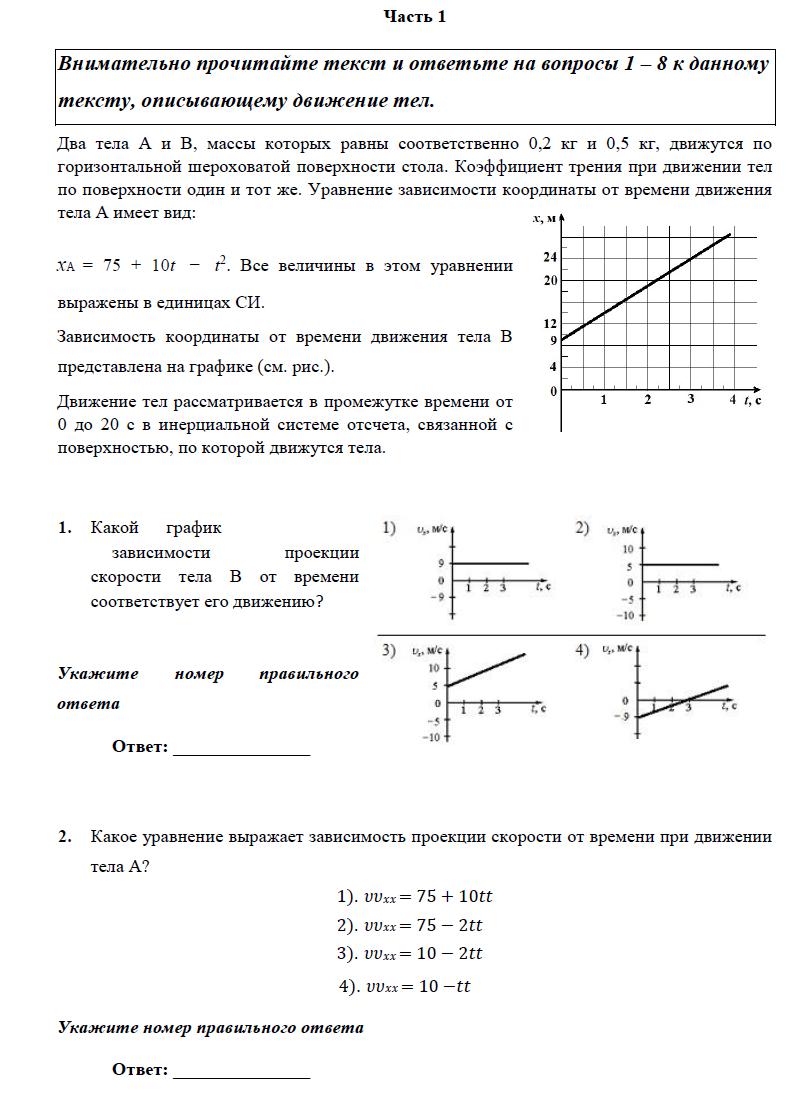 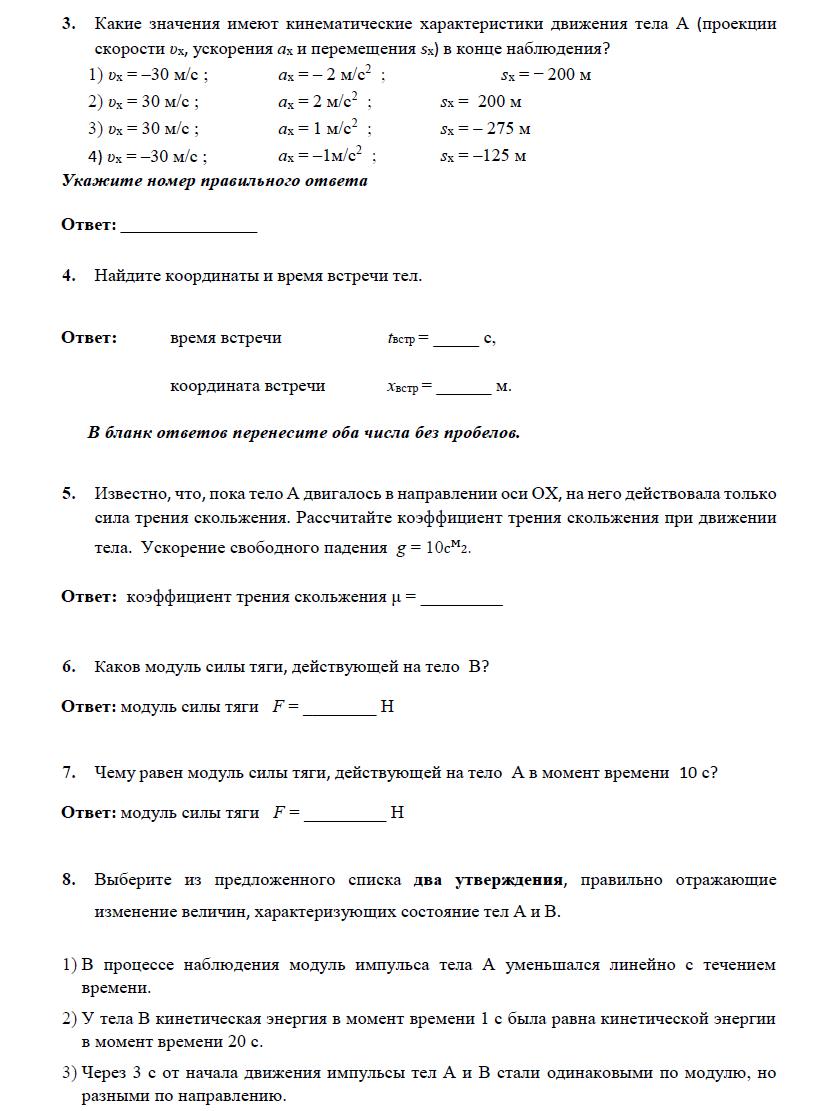 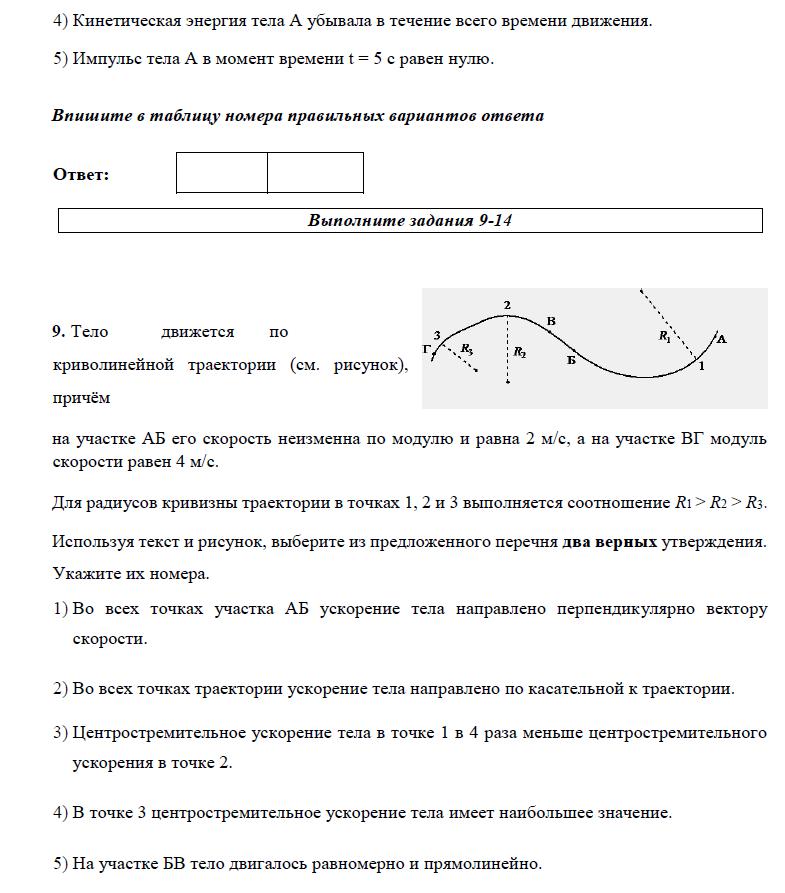 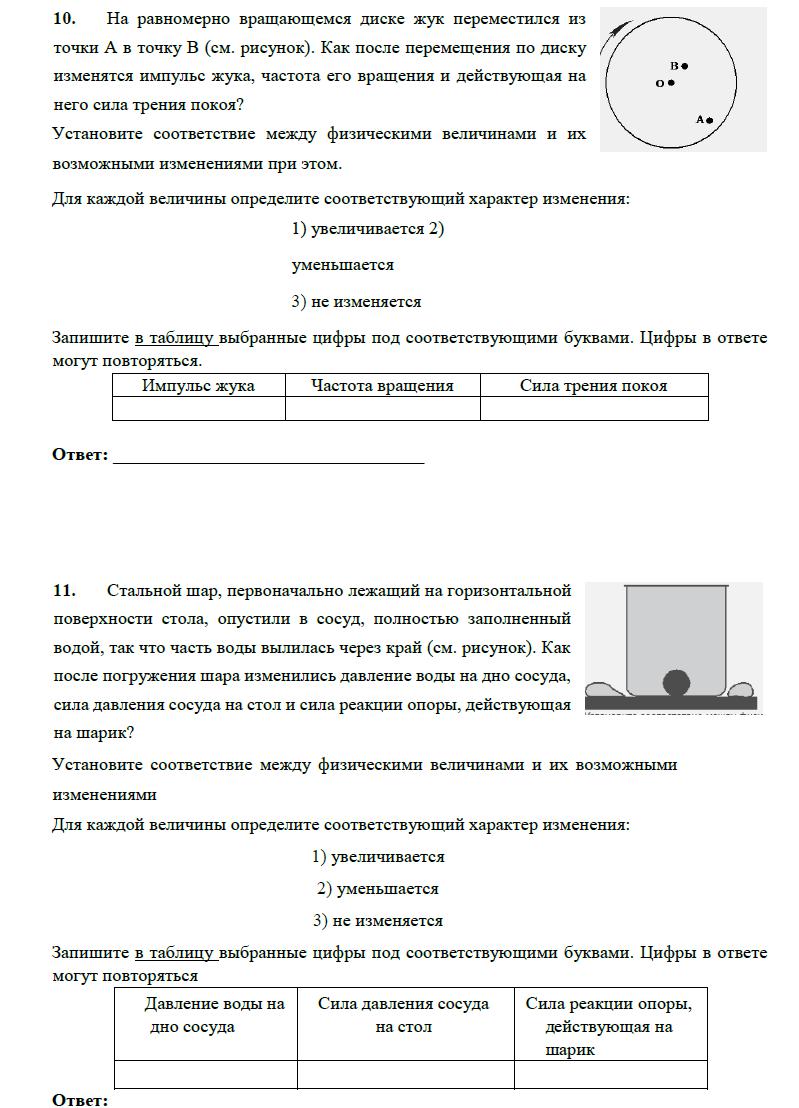 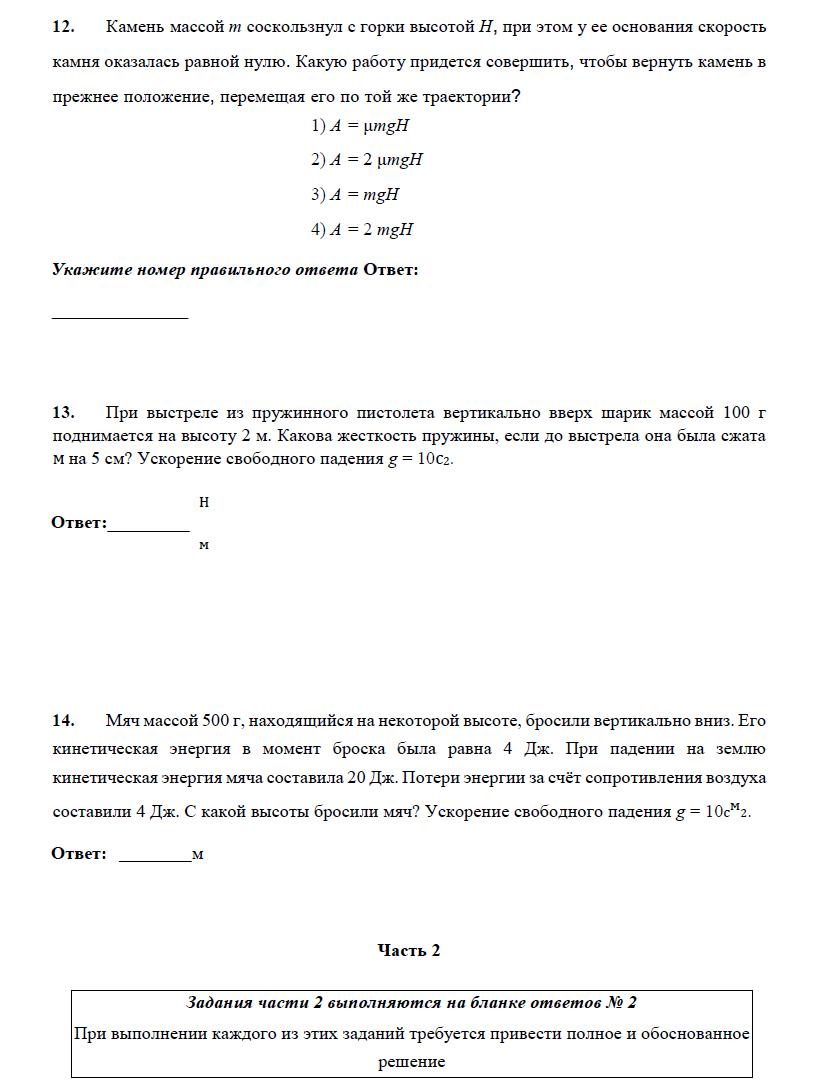 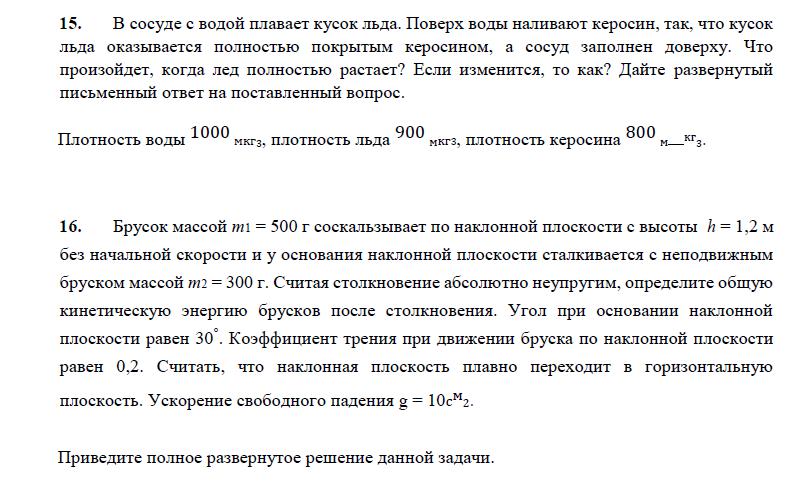 Итоговая диагностическая работа.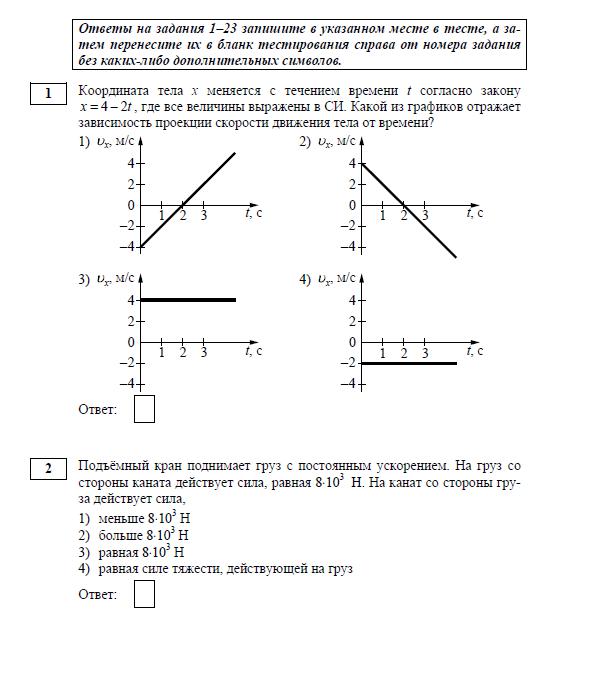 Назначение диагностической работы Диагностическая работа проводится с целью определения уровня усвоения учащимися содержания курса физики 10 класса.Документы, определяющие содержание диагностической работы Содержание и основные характеристики диагностической работы определяются на основе следующих документов:Время выполнения диагностической работыНа выполнение всей диагностической работы отводится 90 минут.4. Структура и характеристики диагностической работы Каждый вариант диагностической работы включает 22 задания:7 заданий с выбором правильного ответа, 14 заданий с кратким ответом и 1 задание с развернутым ответом.каждом варианте представлены как задания базового уровня сложно-сти, так и задания повышенного уровня сложности.диагностической работе контролируются элементы содержания из следующих пройденных в 10 классе разделов (тем) курса физики.1. Механика (кинематика, динамика, статика, законы сохранения в ме-ханике).2. Молекулярная физика (молекулярно-кинетическая теория, термодинамика).3. Электродинамика (электрическое поле).Общее количество заданий в диагностической работе по каждому из разделов приблизительно пропорционально его содержательному наполнению и учебному времени, отводимому на изучение данного раз-дела в школьном курсе физики.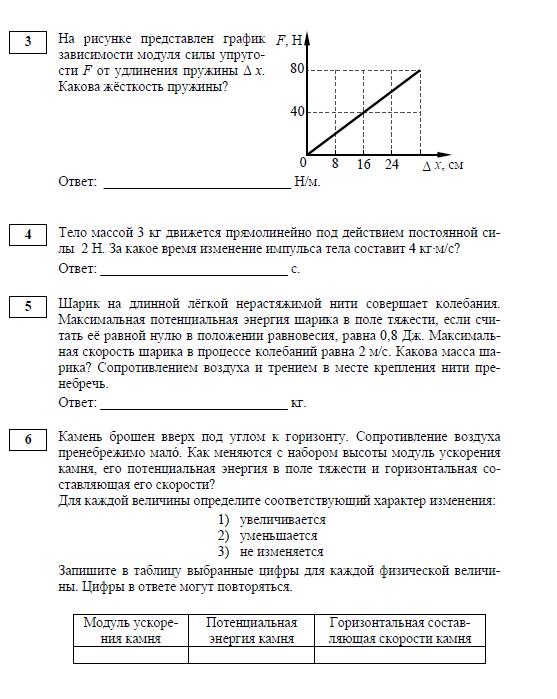 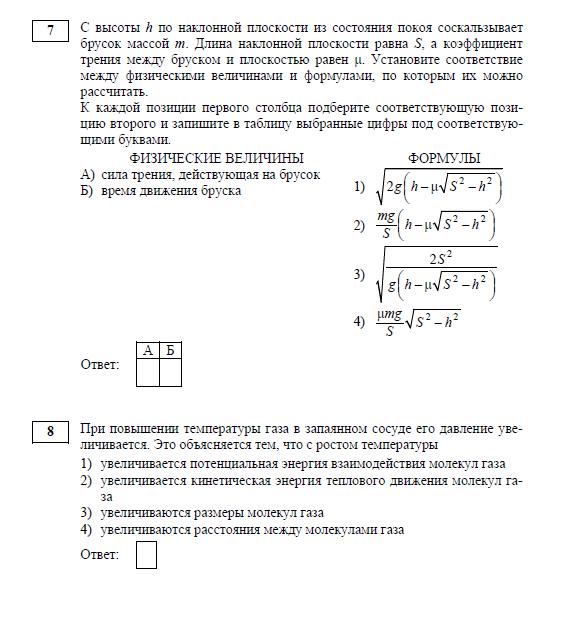 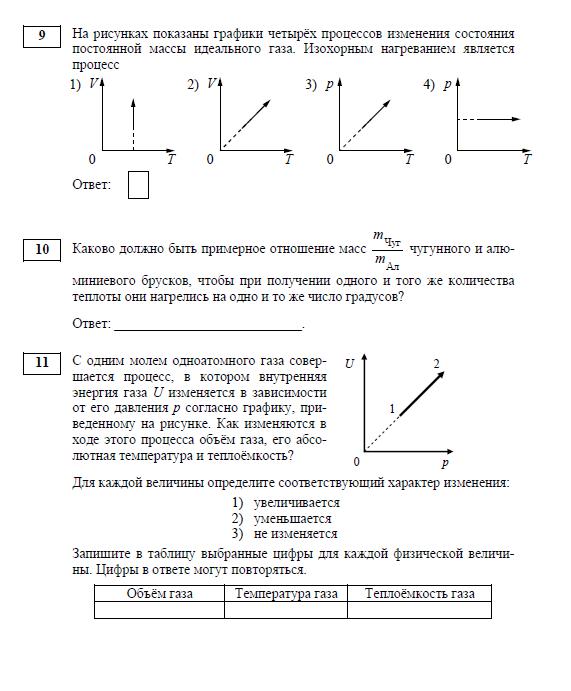 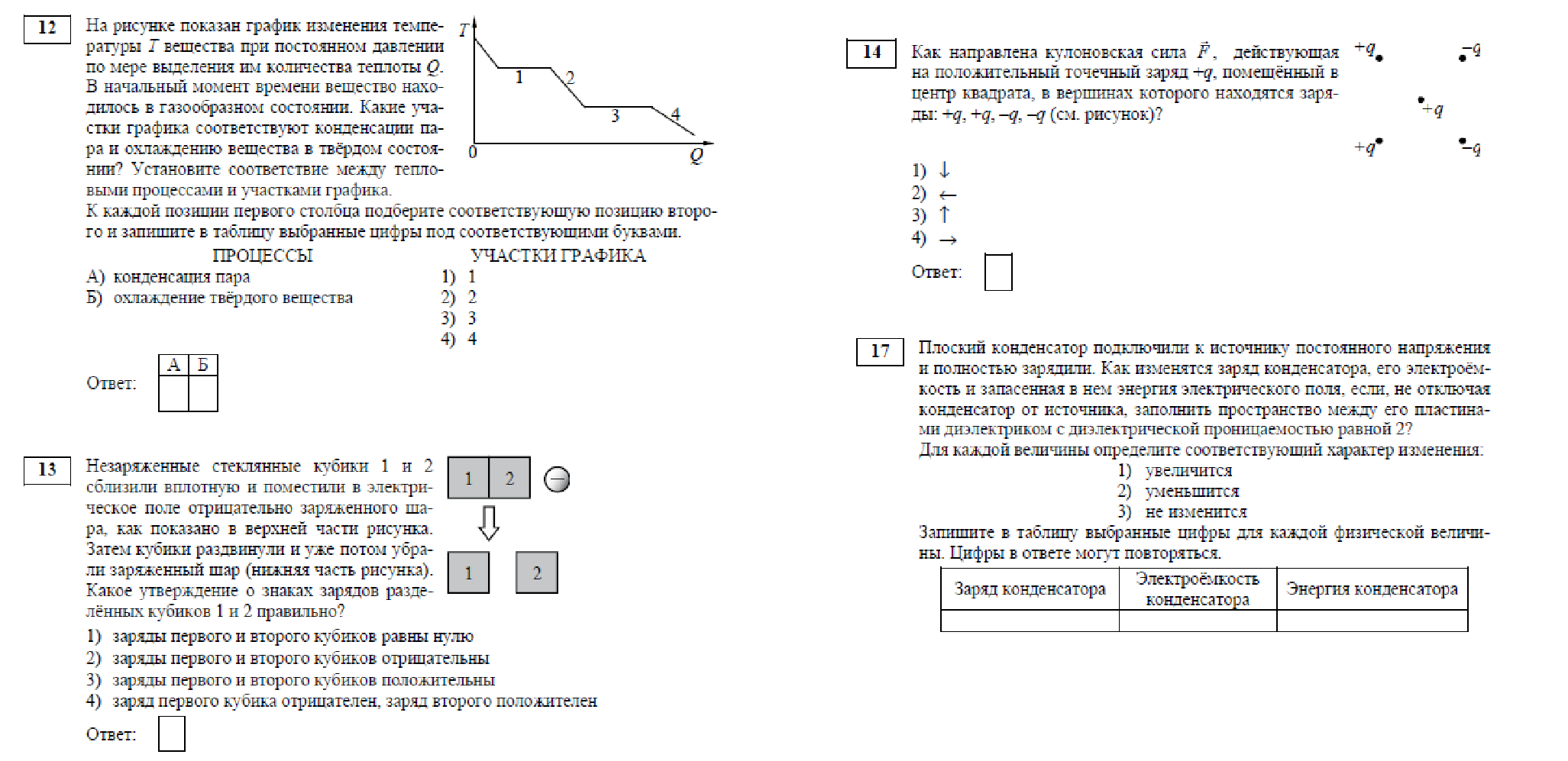 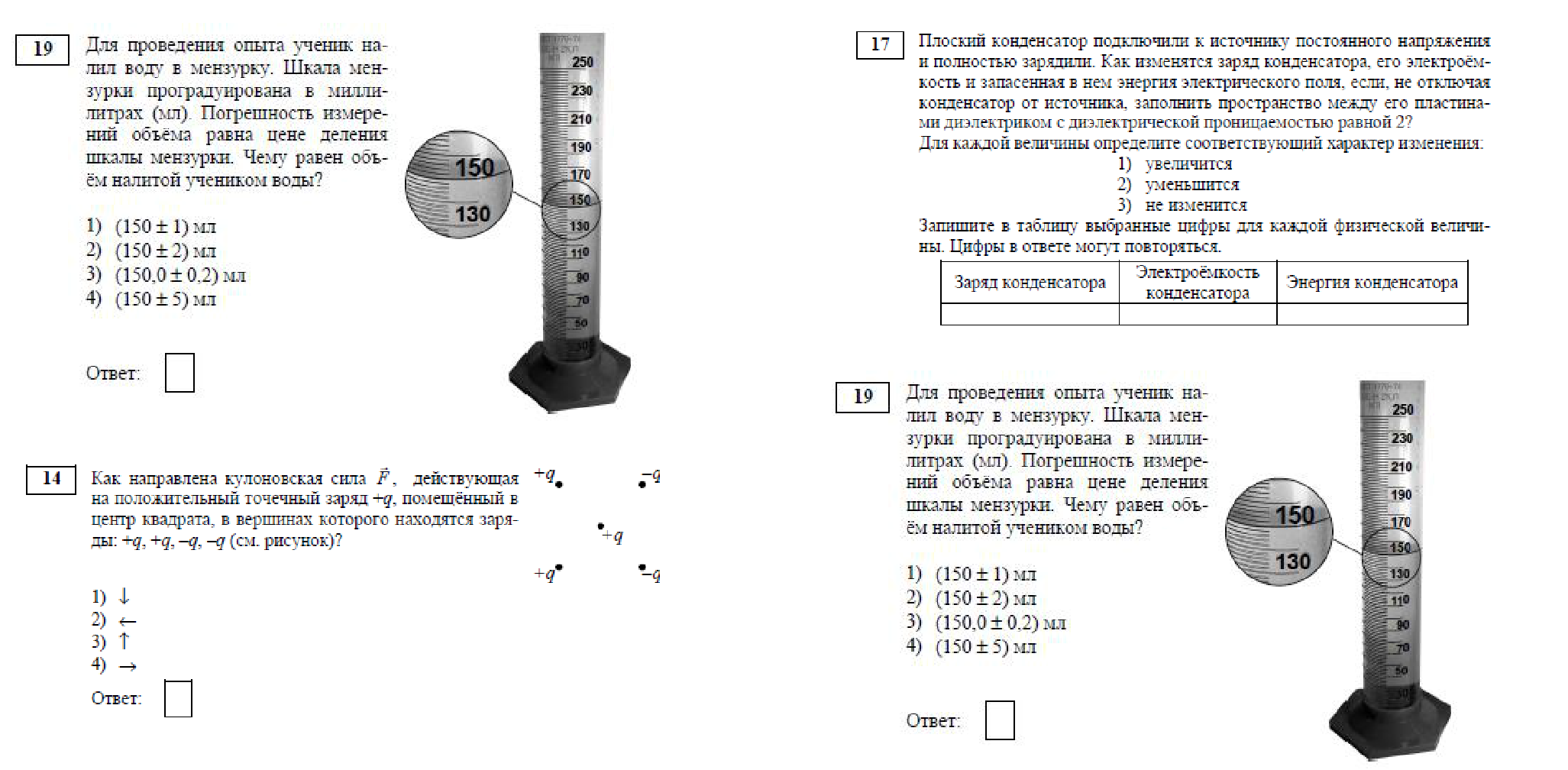 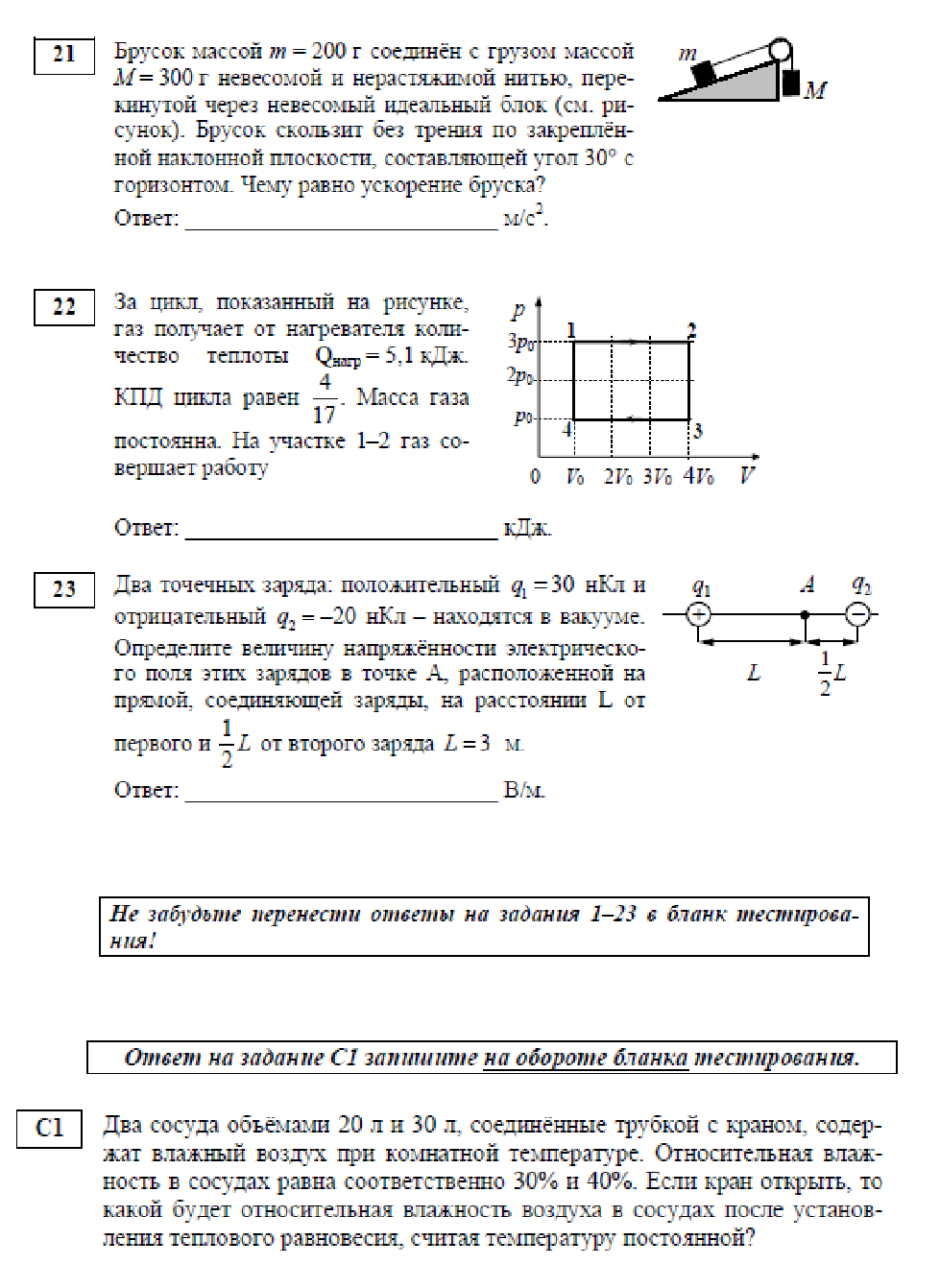 